窗体顶端招聘流程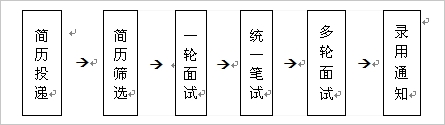 窗体底端